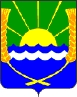 РОССИЙСКАЯ ФЕДЕРАЦИЯРОСТОВСКАЯ ОБЛАСТЬАЗОВСКИЙ РАЙОНМУНИЦИПАЛЬНОЕ ОБРАЗОВАНИЕ«КРАСНОСАДОВСКОЕ СЕЛЬСКОЕ ПОСЕЛЕНИЕ»СОБРАНИЕ ДЕПУТАТОВКРАСНОСАДОВСКОГО СЕЛЬСКОГО ПОСЕЛЕНИЯПЯТОГО СОЗЫВАРЕШЕНИЕ26.12.2023 № 94п. Красный СадОб утверждении отчета о приватизации муниципального имущества за 2023 год в Красносадовском сельском поселении     В соответствии с Федеральным законом от 21.12.2001 г. № 178-ФЗ «О приватизации государственного и муниципального имущества», Уставом муниципального образования «Красносадовское сельское поселение», Положением о порядке и условиях приватизации муниципального имущества Красносадовского сельского поселения, Собрание депутатов Красносадовского сельского поселения решило:1. Утвердить отчет о приватизации муниципального имущества Красносадовского сельского поселения за 2023 год (Приложение).2. Опубликовать настоящее решение на официальном сайте Красносадовского сельского поселения.3. Контроль за выполнением настоящего решения оставляю за собой.        Председатель Собрания депутатов-Глава Красносадовского сельского поселения                          А.А.БуханенковПриложение к решению Собрания Депутатов Красносадовского сельского поселения от 26.12.2023  г. № 94ОТЧЕТо приватизации муниципального имущества за 2023 годв Красносадовском сельском поселении          В прогнозный план (Программу) приватизации муниципального имущества на 2023 год было включено 0 (ноль) объектов недвижимого имущества.	Поступление в бюджет Красносадовского сельского поселения составило 0,0 тыс.рублей.        Председатель Собрания депутатов-Глава Красносадовского сельского поселения                          А.А.Буханенков